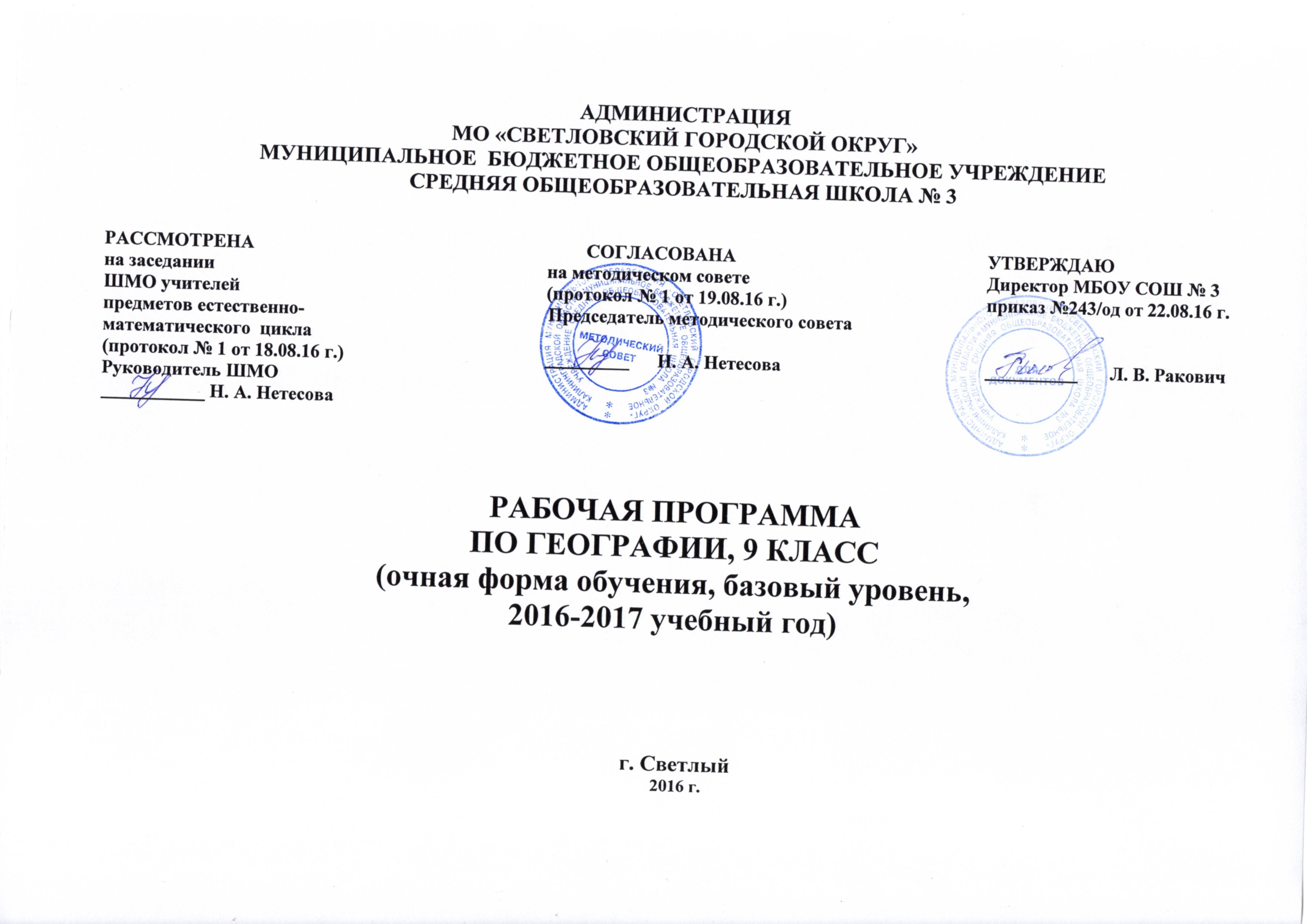 Пояснительная запискаРабочая программа учебного курса «География России. Население и хозяйство» для  9-го класса (базовый уровень) составлена на основе следующих документов:Закон РФ «Об образовании» № 3266-1 ФЗ от 10.07.1992 г. с последующими изменениями.Федеральный компонент государственного стандарта основного общего образования на базовом уровне (приказ МОРФ от 05.03.2004 г. № 1089).Базисный учебный план общеобразовательных учреждений Российской Федерации, утвержденный приказом Минобразования РФ № 1312 от 09. 03. 2004;Сборник нормативных документов, География, « Рабочие программы», составитель С.В. Курчина, ООО «Дрофа», 2014 год.Авторская программа по географии, под редакцией И.В.Душиной. М., Дрофа, 2006год.Федеральный перечень учебников, рекомендованных (допущенных) к использованию в образовательном процессе в образовательных учреждениях, реализующих программы общего образования.Программа определяет содержание предмета основной школы и отражает требования «Обязательного минимума» к общеобразовательной географической подготовке школьников. Соответствует стандарту основного общего образования по географии. Рабочая программа по географии для 9 класса к учебнику В.П. Дронова, В.Я. Рома «География России. Население и хозяйство» согласно Федеральному БазисномуУчебному плану, рассчитана на 68 часов (2 ч в неделю), конкретизирует содержание блоков образовательного стандарта, дает распределение учебных часов по крупным разделам курса и последовательность их изучения. Кроме того, программа содержит перечень практических работ по каждому разделу. Основное содержание программы направлено на сохранение и углубление мировоззренческого и  воспитывающего потенциала учащихся, развитию географической культуры школьников, осознание ими функционального значения географии для человека. Курс «География России. Население и хозяйство» – это четвертый по счету школьный курс географии. В содержании курса дан общий обзор населения и хозяйства России. Содержание программы сконструировано таким образом, что в курсе географии 9 класса формируются представления о характере экономической и социальной географии России. При составлении программы учитываются базовые знания и умения, сформированные у учащихся в 6-8 классах при изучении «Начального курса географии», «Географииматериков и океанов», «Географии России. Природа».Особое значение этого курса определяется тем, что он завершает курс географического образования в основной школе. Курс «География России» завершает базовое образование и формирует знания и умения для успешного изучения курса «Экономическая и социальная география мира».Цель курса: формирование целостного представления об особенностях природы, населения, хозяйства нашей Родины, о месте России в современном мире, воспитание гражданственности и патриотизма учащихся, уважения к истории и культуре своей страны и населяющих ее народов, выработка умений и навыков адаптации и социально-ответственного поведения в российском пространстве; развитие  географического мышления.Задачи:сформировать географический образ своей страны в ее многообразии и целостности на основе комплексного подхода и показа взаимодействия основных компонентов: природы, населения, хозяйства: сформировать представление о России как целостном географическом регионе и одновременно как о субъекте мирового (глобального) географического пространства, в котором динамически развиваются как общепланетарные, так и специфические региональные процессы и явления;показать большое практическое значение географического изучения взаимосвязей природных, экономических, социальных, демографических, этнокультурных, геоэкологических явлений и процессов в нашей стране, а также географических аспектов важнейших современных социально-экономических проблем России и ее регионов;вооружить школьников необходимыми практическими умениями и навыками самостоятельной работы с различными источниками географической информации как классическими (картами, статистическими материалами и др.) так и современными компьютерными), а также умениями прогностическими, природоохранными и поведенческими;развивать представление о своем географическом регионе, в котором локализуются и развиваются как общепланетарные, так и специфические процессы и явления;создать образ своего родного края, научить сравнивать его с другими регионами России и с различными регионами мира.Данный курс опирается на систему географических знаний, полученных учащимися в 6-8 классах. Он развивает общие географические понятия, определения, закономерности на новом, более высоком уровне, используя как базу для этого географию родной страны.Особенностью курса является гуманизация его содержания, в центре находится человек. Региональная часть курса сконструирована с позиций комплексного географического страноведения.Основные направления коррекционно-развивающей работыСовершенствование  сенсомоторного развитияКоррекция отдельных сторон психической деятельностиРазвитие основных мыслительных операцийРазвитие различных видов мышленияКоррекция нарушений в развитии эмоционально-личностной сферыРазвитие речи, овладение техникой речиРасширение представлений об окружающем мире и обогащение словаря. Коррекция индивидуальных пробелов в знаниях. Содержание коррекционно-развивающего компонента в сфере развития жизненной компетенции для  детей с ОВЗ.Развитие представлений о собственных возможностях и ограничениях, о насущно необходимом жизнеобеспеченииОвладение социально-бытовыми умениями, используемыми в повседневной жизниОвладение навыками коммуникацииДифференциация и осмысление картины мираДифференциация и осмысление своего социального окружения, принятых ценностей и социальных ролей. Изучение географии в 9 классе направлено на формирование ключевыхкомпетенций:• освоение знаний об основных географических понятиях, географических особенностяхприроды, населения и хозяйства разных территорий; о своей Родине — России во всем ееразнообразии и целостности; об окружающей среде, путях ее сохранения и рациональногоиспользования;• овладение умениями использовать один из «языков» международного общения —географическую карту, современные геоинформационные технологии для поиска,интерпретации и демонстрации различных географических данных; применятьгеографические знания для объяснения и оценки разнообразных явлений и процессов;• развитие познавательных интересов, интеллектуальных и творческих способностей впроцессе решения географических задач, самостоятельного приобретения новых знаний;• воспитание любви к своей местности, своему региону, своей стране, взаимопонимания сдругими народами; экологической культуры, позитивного отношения к окружающейсреде;• формирование способности и готовности к использованию географических знаний иумений в повседневной жизни, сохранению окружающей среды и социально-ответственному поведению в ней; адаптации к условиям проживания на определеннойтерритории; самостоятельному оцениванию уровня безопасности окружающей среды каксферы жизнедеятельности.Педагогические принципы отбора содержания, которые легли в основу начальногокурса географии, не являются новыми, но они приобрели совершенно иное значение вусловиях модернизации школьного образования. Принцип научности позволяет обеспечить соответствие содержание курса и требований современной науки, уровня ее развития. Этот принцип взаимосвязан с краеведческим, дополняет и обогащает его при формировании знаний, а также способствует развитию исследовательской деятельности учащихся.Принцип системности в изучении начального курса географии сохраняет преемственность, динамизм, развитие внимания при отборе материала на свойственных географическим объектам внутренних взаимодействиях. Принцип гуманистической направленности предполагает, что при отборе содержания особое внимание уделяется связи между человеком, обществом и природной средой.Принцип практической направленности содержания может быть реализован посредствам включения географических знаний и умений в личностный опыт ученика. Краеведческий принцип помогает учащимся установить связи между известными фактами окружающей действительности и изучаемым материалом основного курса.Духовно-нравственное развитие и воспитание учащихся на уроках географии.Одной из приоритетных задач Российского образования является духовно-нравственное воспитание молодежи, насыщение педагогического процесса духовно-нравственным содержанием; разнообразие средств и приемов педагогического воздействия; использование возникающих проблемных ситуаций в целях духовно-нравственного воспитания обучающихся; подкрепление воспитательных воздействий моральными стимулами. Методологической основой разработки и реализации федерального государственного образовательного стандарта общего образования является Концепция духовно-нравственного развития и воспитания. Концепция определяет цели и задачи духовно- нравственного развития и воспитания личности, систему базовых национальных ценностей, принципы духовно-нравственного развития и воспитания личности. Воспитание должно быть ориентировано на достижение определенного идеала. Современный национальный воспитательный идеал – это высоконравственный, творческий, компетентный гражданин России, принимающий судьбу Отечества как своюличную, осознающий ответственность за настоящее и будущее своей страны, укоренённый в духовных и культурных традициях многонационального народа Российской Федерации. Основным содержанием духовно-нравственного развития, воспитания и социализации являются базовые национальные ценности. Школьное географическое образование учащихся должно способствовать развитию их духовно-нравственного потенциала. География как учебная дисциплина представляет собой единственный школьный предмет мировоззренческого характера. Она вместе с другими естественными науками формирует у школьников понятия «географическая оболочка», «жизненная среда», «биосфера», «ноосфера». Это также единственный предмет, знакомящий учеников с территориальным (региональным) подходом как особым методом научного познания и важным инструментом воздействия на социально-экономические процессы посредством региональной политики. Все это позволяет отнести географию к числу тех школьных предметов, на которые ложится особая  ответственность не только за формирование у школьников гуманистического мировоззрения, воспитания патриотизма и любви к Родине, но и умений и навыков ориентации и социально-ответственного поведения в окружающем мире. Успех в воспитании экологическойкультуры обеспечивается при условии, что школьники имеют ясное представление об основных положениях природопользования и рисках экологической опасности. Духовно-нравственное развитие и воспитание учащихся на уроках географии согласуется с традиционными источниками нравственности, которыми являются следующие ценности:патриотизм — любовь к Родине, своему краю, своему народу, служение Отечеству. Любое государство в целях самосохранения заинтересовано в воспитании граждан, разделяющих его базовые ценности, и инструментом такого воспитания выступаетшкольное преподавание географии. Важно, чтобы ценности гражданственности и патриотизма в сознании юных россиян были увязаны с любовью к Отечеству и полноценным восприятием себя как гражданина России, наделенного конституционными правами и обязанностями.гражданственность — долг перед Отечеством, правовое государство, гражданское общество, закон и правопорядок, поликультурный мир, свобода совести и вероисповедания, забота о благосостоянии общества;позитивный географический образ России, неповторимая красота разнообразных ландшафтов страны, природные уникумы.геоэкологическая культура граждан России, любовь к малой родине, своему Отечеству, природоохранная деятельность.природа — эволюция, родная земля, заповедная природа, планета Земля, экологическое сознание;социальная солидарность — свобода личная и национальная; уважение и доверие к людям, институтам государства и гражданского общества; справедливость, равноправие, милосердие, честь, достоинство;традиционные религии — представления о вере, духовности, религиозной жизни человека, ценности религиозного мировоззрения, толерантности, формируемые на основе межконфессионального диалога;человечество — мир во всём мире, многообразие и уважение культур и народов, прогресс человечества, международное сотрудничество.труд и творчество — уважение к труду, творчество и созидание, целеустремлённость и настойчивость, трудолюбие;наука — ценность знания, стремление к познанию и истине, научная картина мира;семья — любовь и верность, забота, помощь и поддержка, равноправие, здоровье, достаток, уважение к родителям, забота о старших и младших, забота о продолжении рода;личность — саморазвитие и совершенствование, смысл жизни, внутренняя гармония, самоприятие и самоуважение, достоинство, любовь к жизни и человечеству, мудрость, способность к личностному и нравственному выбору;искусство и литература — красота, гармония, духовный мир человека, нравственный выбор, смысл жизни, эстетическое развитие;Духовно - нравственное воспитание на уроках географии формирует интерес к познанию окружающего мира; навыки самостоятельной деятельности; воспитывает совесть, долг, ответственность гражданственность, патриотизм, нравственный облик: терпение, милосердие, кротость, незлобивость; воспитывает готовность к преодолению жизненных испытаний; нравственное поведение - служение людям и отечеству. Процесс превращения базовых ценностей в личностные ценностные смыслы и ориентиры требует включения ребенка в процесс открытия для себя смысла той или иной ценности, определения собственного отношения к ней, формирования опыта созидательной реализации этих ценностей на практике.Здоровьесбережение на уроках географии.1. Соблюдение основных норм и правил организации учебно-воспитательного процесса: режим проветривания, время включения искусственного освещения, норм оборудования кабинета, требования санитарных норм к рассадке учащихся, гигиенические условия в классе (кабинете): чистота, температура и свежесть воздуха, рациональность освещения класса и доски. Ежедневная влажная уборка кабинета.2. Число видов учебной деятельности: опрос учащихся, письмо, чтение, слушание, рассказ, рассматривание наглядных пособий, ответы на вопросы, решение примеров, задач, практические занятия. Нормой считается 4-7 видов за урок.3. Средняя продолжительность и частота чередования различных видов учебной деятельности. Ориентировочная норма — 7-10 минут.4. Число использованных видов преподавания: словесный, наглядный, аудиовизуальный, самостоятельная работа и др. Норма — не менее трех за урок.5. Чередование видов преподаванияне позже чем через 10-15 минут.6. Использование методов, способствующих активизации инициативы и творческого самовыражения учащихся. К таким методам относятся методы свободного выбора (свободная беседа, выбор действия, его способа, выбор приемов взаимодействия, свобода творчества и т.д.); активные методы (ученики в роли учителя, обучение действием, обсуждение в группах, ролевая игра, дискуссия, семинар, ученик какисследователь и др.); методы, направленные на самопознание и развитие (интеллекта, эмоций, общения, воображения, самооценки и взаимооценки) и др.7. Длительность применения технических средств обучения в соответствии с гигиеническими нормами. 8-10-минутные.8. Физкультминутки и физкульт-паузы, которые сегодня являются обязательной составной частью урока. (норма— на 15-20 минут урока по 1 минуте из 3-х легкихупражнений с 3-4 повторениями каждого).9. Благоприятный психологический климат на уроке, который также служит одним изпоказателей успешности его проведения: заряд позитивных эмоций, полученныхшкольниками и самим учителем.Место предмета в базисном учебном планеФедеральный базисный учебный план для общеобразовательных учреждений РоссийскойФедерации отводит на изучение предмета 68.Распределение часов по разделам и темам является примерным.Количество часов: 68; в неделю 2 часа.КАЛЕНДАРНО-ТЕМАТИЧЕСКОЕ ПЛАНИРОВАНИЕСодержание учебного материала.Содержание программы построено с позиции единства географии, интеграции курсов географии 8 класса «География России. Природа» и 9 класса «География России. Население и хозяйство». Курс состоит из 2-х частей. В первой – изучаются особенности географического положения, населения, важнейшие межотраслевые комплексы России. Во второй части курса дается экономико-географическая характеристика регионам России. Последний раздел посвящен краеведению – изучению особенностей природы Калининградской области.Программа содержит практический компонент (20%) около 1/3 содержания. Структура программы определяет общеобразовательный уровень курса в соответствии обязательному минимуму содержания географического образования, объему и глубине изложенного материала со спецификой учебно-воспитательных задач.В структурном отношении курс состоит из введения и 6 разделов:Введение – 1 час.Содержание и структура курса. Источники географической информации.Раздел I: Особенности географического положения России – 4 часа.Российская Федерация. Государственная территория России. Географическое положение и границы России. Геополитическое влияние.Раздел II: Население России – 7 часов.Население России. Численность и воспроизводство населения. Миграции населения. Демографическая ситуация. Национальный и языковой состав населения России. Расселение населения. Сельское население России. Народы России. Культура, религия и быт. Урбанизация в России. Города России. Рынок труда и занятость населения.Раздел III: Хозяйство России – 20 часов.Хозяйство России. Структура экономики. Цикличность развития экономики. Особенности развития хозяйства России. Проблемы современного хозяйства России. Социально-экономические реформы, структурные особенности экономики России. Важнейшие межотраслевые комплексы России и их география. Научный комплекс. Топливно-энергетический комплекс. Топливная промышленность (нефтяная, газовая).Угольная промышленность. Электроэнергетика. Металлургический комплекс. Черная металлургия. Цветная металлургия. Химическая промышленность. Лесная промышленность. Машиностроительный комплекс. Значение, размещение состав,проблемы комплекса. Факторы размещения машиностроения. География машиностроения. Военно-промышленный комплекс. АПК. Земледелие и животноводство. Проблемы АПК и пути их решения. Пищевая и легкая промышленность. Инфраструктурный комплекс. Транспорт. Автомобильный, авиационный, морской, речной, трубопроводный транспорт. Связь. Сфера обслуживания.Раздел IV: Регионы России – 24 часа.Тема 1: Европейская Россия. Западный макрорегион.Экономическое районирование. Центральный район. ЭГП. Природные условия и ресурсы. История развития. Центральная Россия. Состав, географическое положение, природные ресурсы. Население и трудовые ресурсы Центральной России. Население и хозяйствоЦентрального района. Экономика Центральной России. Москва – административный, культурный и научный центр России. Узловые районы Центральной России. Центрально-Черноземный район. Северо-Западная Россия. Калининградская область. Европейский Север. Природа. Народы. Хозяйство Европейского Севера. Крым: ЭГП, состав, ресурсы, население. Особенности хозяйства района.. Экологические проблемы.. Северный Кавказ. ГП, природные условия и ресурсы, население Северного Кавказа. Хозяйство Северного Кавказа. Поволжье. ГП, природные условия и ресурсы, население Поволжья. Хозяйство Поволжья. Урал. ЭГП, природные ресурсы, население. Хозяйство и проблемы Урала.Тема 2: Азиатская Россия – Восточный макрорегион России.Восточный макрорегион. Западная Сибирь. Восточная Сибирь. Дальний Восток. ГП, природные условия и ресурсы, население, хозяйство, проблемы и перспективы развития.Раздел V: Россия в современном мире – 1час.Место России в мире. Россия и страны нового зарубежья СНГ.Раздел VI: География Калининградской области – 11 часов.ЭГП. Природные условия и ресурсы. История развития. Население и трудовые ресурсы. Хозяйство, проблемы и перспективы развития.Контроль знанийКонтроль знаний, умений и навыков обучающихся - важнейший этап учебного процесса, выполняющий обучающую, проверочную, воспитательную и корректирующую функции. В структуре программы проверочные средства находятся в логической связи ссодержанием учебного материала. Реализация механизма оценки уровня обученности предполагает систематизацию и обобщение знаний, закрепление умений и навыков; проверку уровня усвоения знаний и овладения умениями и навыками, заданными как планируемые результаты обучения. Они представляются в виде требований к подготовке обучающихся. Для контроля уровня достижений обучающихся используются такие виды контроля как: предварительный, текущий, тематический, итоговый контроль. Формы контроля: выборочный контроль, фронтальный опрос, задание со свободным ответом по выбору учителя, задание по рисунку, ответы на вопросы в учебнике, дифференцированный индивидуальный письменный опрос, самостоятельная проверочная работа, тестирование, географический диктант, работа на контурной карте, письменные домашние задания, и т.д., анализ творческих, исследовательских работ, результатов выполнениядиагностических заданий учебного пособия или рабочей тетради, мониторинги качества знаний. В целях индивидуального подхода в обучении предполагаются разноуровневые задания, атакже задания, учитывающие разную скорость работы учащихся.Курс завершают уроки, позволяющие обобщить и систематизировать знания, а такжеприменить умения, приобретенные при изучении географии.Варианты проверки знаний и умений учитывают оценку не только теоретических знаний,но и практических умений.Специфика географии как учебного предмета предполагает обязательнуюпрактическую деятельность на уроке, которая является неотъемлемой частью учебно-познавательного процесса на любом его этапе – при изучении нового материала,повторении, закреплении, обобщении и проверке знаний.Современные требования к учебному процессу ориентируют учителя на проверкузнаний, умений и навыков через деятельность учащихся. Практические работы в курсегеографии – это особая форма обучения, позволяющая не только формировать,развивать, закреплять умения и навыки, но и получать новые знания. Практическиеработы направлены на приобретение обучающимися практических навыков. При работес картами основное внимание уделяется знакомству с ее содержанием, выявлениюосновных картографируемых явлений и объектов, а также использованию карты длярешения географических задач - определению местоположения объектов, их координат,расстояний и направлений и составлению несложных географических описаний ихарактеристик.Географические умения формируются в течение длительного времени в ходе учебнойдеятельности на уроках и выполнения практических работ.Все практические работыявляются этапом комбинированных уроков и могут оцениваться по усмотрению учителя – каквыборочно, так и фронтально.Практические работы в курсе изучения «Географии России» способствуютдальнейшему развитию и совершенствованию более сложных умений – постановки иформулировки проблем, самостоятельного выбора наиболее эффективных способоврешения поставленной задачи, структурирования знаний, представление полученныхзнаний в разных формах и видах и т.д.На выполнение практических работ отводится неболее 20% учебного времени соответствующей программы.Оценочные практические работы:Практическая работа № 1«Характеристика географического положения РФ. Сравнение с другими странами».Практическая работа № 2«Обозначение на контурной карте субъектов РФ».Практическая работа № 3 «Выявление и объяснение территориальных аспектов межнациональных отношений».Практическая работа № 4 «Определение по картам и статистическим материалам закономерностей, характеризующих численность, размещение и движение населения РФ».Практическая работа № 5 «Определение тенденций изменения числа занятых в различных областях хозяйства страны. Описание одной из отраслей по плану».Практическая работа № 6 «Оценка природно-ресурсного потенциала России, проблем и перспектив его рационального использования».Практическая работа № 7 «Определение по картам размещения отраслей трудоемкого, наукоемкого и металлоемкого машиностроения».Практическая работа № 8 «Составление характеристики одного из угольных (нефтяных) бассейнов».Практическая работа № 9 «Изучение факторов, влияющих на размещение предприятий черной металлургии».Практическая работа № 10 «Определение по картам главных факторов размещения металлургии меди и алюминия».Практическая работа № 11 «Определение по картам основных районов выращивания зерновых и технических культур, главных районов животноводства».Практическая работа № 12 «Анализ разных видов районирования».Практическая работа № 13 «Выявление и анализ условий для развития хозяйства Европейского Севера России».Практическая работа № 14 «Выявление и анализ условий для развития рекреационного хозяйства. Северного Кавказа».Практическая работа № 15 «Сравнительная характеристика Западного и Восточного макрорегионов России».Практическая работа № 16 «Определение особенностей ЭГП и ПГП Калининградской области».Практическая работа № 17 «Хозяйственная оценка природных ресурсов Калининградской области».Практическая работа № 18 «Составление картосхемы территориальной структуры хозяйства Калининградской области».Практическая работа № 19 «Изучение местного предприятия и описание его по плану».Практическая работа № 20 «Составление картосхемы внешних экономических связей Калининградской области».Требования к результатам учебной деятельностиВедущей методической идеей программы является реализация деятельностного подхода в условиях личностно ориентированного обучения, формирования ключевых компетенций учащихся.В результате изучения географии в 9 классе к концу учебного года ученик должен:1. Знать, понимать:основные средства и методы получения географической информации:особенности географического положения, размеры территории, протяженность морских и сухопутных границ России;пограничные государства;субъекты Российской Федерации; маршруты и территории первооткрывателей и исследователей территории России.основные отрасли хозяйства, отраслевые комплексы, крупнейшие промышленные центры;основные транспортные магистрали и крупные транспортные узлы;географические районы, их территориальный состав;отрасли местной промышленности;экологически неблагополучные районы России.2.Уметь:Описывать:географическое положение страны, отдельных регионов игеографических объектов, его виды (экономико-географическое, геополитическое ит. д.);природные ресурсы; периоды формирования хозяйства России; особенностиотраслей; традиционные отрасли хозяйства коренных народов в национально-территориальных образованиях; экономические связи районов; состав и структуруотраслевых комплексов; основные грузо - и пассажиропотоки.Объяснять:различия в освоении территории; влияние разных факторов наформирование географической структуры районов; размещение главных центровпроизводства; сельскохозяйственную специализацию территории; структуру ввозаи вывоза; современные социально-экономические и экологические проблемытерриторий; особенности природы, населения, хозяйства отдельных регионов,различия в уровнях их социально-экономического развития;Оценивать и прогнозировать:природно-ресурсный потенциал страны, региона;экологическую ситуацию в стране, регионеизменения природных и социально-экономических объектов под воздействием природных и антропогенных факторов;изменения в численности населения, изменения соотношения городского исельского населения, развитие системы городских поселений;развитие и проблемыхозяйства районов страны, своего региона и своей местности.3. Использовать приобретенные знания и умения в практической деятельности и вповседневной жизни для:проведение самостоятельного поиска географической информации из разныхисточников: картографических, статистических, геоинформационных;оценочных практических работ - географическую информацию по картамразличного содержания;Изучение географии формирует не только определенную систему предметных знаний ицелый ряд специальных географических умений, но также комплекс общеучебных уменийи навыков (ОУУН), необходимых для:— познания и изучения окружающей среды; выявления причинно-следственныхсвязей;— ориентирования на местности, плане, карте;— соблюдения норм поведения вокружающей среде; оценивания своей деятельности с точки зрения нравственных,правовых норм, эстетических ценностей.Учебно-организационные умения и навыки:o Работать в соответствии с поставленной учебной задачейo Работать в соответствии с предложенным планом.o Сравнивать полученные результаты с ожидаемыми.Учебно-логические умения и навыкиo Выделять главное, существенные признаки понятий.o Сравнивать объекты, факты, явления, события по заданным критериям.o Высказывать суждения, подтверждая их фактами.o Классифицировать информацию по заданным признакам.Учебно-информационные умения и навыки:o Поиск и отбор информации в учебных и справочных пособиях, словарях, вресурсах ИНТЕРНЕТ, статистических материалах;o Работа с текстом: и внетекстовыми компонентами: выделение главной мысли,поиск определений понятий, составление простого плана, поиск ответов навопросы, составление вопросов к текстам.Учебно-коммуникативные умения и навыки:o Кратко формулировать свои мысли в письменной и устной форме: пересказ близкок тексту, краткий пересказ, составление аннотации.Участвовать в совместной деятельности, учебном диалоге.Перечень обязательной географической номенклатуры для 9 – го класса:Тема: «Географическое положение России»:Страны: Абхазия,Азербайджан, Белоруссия, Грузия, Казахстан, КНДР, Латвия, Литва,Монголия, Норвегия, Польша, США, Украина, Эстония, Южная Осетия, Япония.Моря: Азовское, Балтийское, Баренцево, Белое, Берингово, Восточно-Сибирское, Карское,Лаптевых, Охотское, Чёрное, Чукотское, Японское.Проливы: Берингов, Кунаширский, Лаперуза.Озёра: Каспийское море.Острова: Земля Франца - Иосифа, Ратманова.Полуострова: Таймыр, Чукотский.Крайние точки: Балтийская коса, мыс Дежнева, мыс Челюскин, мыс Флигели, островРатманова, район горы Базардюзю.Тема «Политико-государственное устройство Российской Федерации»:Центральный ФО:Белгородская область, Брянская область, Владимирская область, Воронежская область, Ивановская область, Калужская область, Костромская область, Курская область, Липецкая область, Московская область, Орловская область, Рязанская область, Смоленская область, Тамбовская область, Тверская область, Тульская область, Ярославская область, Город федерального значения Москва.Центр федерального округа — город Москва.Северо-Западный ФО: Республика Карелия, Республика Коми, Архангельская область, Вологодская область, Калининградская область, Ленинградская область, Мурманская область, Новгородская область, Псковская область, Город федерального значения Санкт-Петербург, Ненецкий автономный округ.Центр федерального округа — город Санкт-Петербург.Южный ФО: Республика Адыгея, Республика Калмыкия, Краснодарский край, Астраханская область, Волгоградская область, Ростовская область.Центр федерального округа — город Ростов-на-Дону.Северо-Кавказский ФО: Республика Дагестан, Республика Ингушетия, Кабардино-Балкарская Республика, Карачаево-Черкесская Республика, Республика Северная Осетия,Чеченская Республика, Ставропольский край.Центр федерального округа — город ПятигорскПриволжский ФО: Республика Башкортостан, Республика Марий Эл, Республика Мордовия, Республика Татарстан, Удмуртская Республика, Чувашская Республика, Кировская область, Нижегородская область, Оренбургская область, Пензенская область, Самарская область, Саратовская область, Ульяновская область, Пермский край.Центр федерального округа — город Нижний Новгород.Уральский ФО: Курганская область, Свердловская область, Тюменская область, Челябинская область, Ханты-Мансийский автономный округ — Югра, Ямало-Ненецкий автономный округ.Центр федерального округа — город Екатеринбург.Сибирский ФО: Республика Алтай, Республика Бурятия, Республика Тыва, Республика Хакасия, Алтайский край, Забайкальский край, Красноярский край, Иркутская область, Кемеровская область, Новосибирская область, Омская область, Томская область.Центр федерального округа — город Новосибирск.Дальневосточный ФО: Республика Саха (Якутия), Камчатский край, Приморский край, Хабаровский край,  Амурская область, Магаданская область, Сахалинская область, Еврейская автономная область, Чукотский автономный округ.Центр федерального округа — город Хабаровск.Крымский ФО:Республика Крым, Город федерального значения Севастополь.Центр федерального округа — город Симферополь.Районы распространения полезных ископаемых:Нефтегазоносные бассейны: Баренцево-Печорский (Войвож, Вуктыл, Усинское, Ухта),Волго-Уральский, Западно-Сибирский (Самотлор, Сургут, Уренгой, Ямбург).Каменноугольные бассейны: Донецкий (Шахты), Кузнецкий (Кемерово, Новокузнецк ),Ленский ( Сангар ), Печорский ( Воркута и Инта ), Тунгусский ( Норильск ), Южно-Якутский ( Нерюнгри ).Буроугольные бассейны: Канско-Ачинский, Подмосковный.Месторождения железных руд: ГорнаяШория (Таштагол), Карелия (Костомукша),КМА (Михайловское, Лебединское), Приангарье (Коршуновское), Урал ( Качканар ).Месторождения алюминиевых руд: Кольский полуостров (Кировск), Ленинградскаяобласть (Бокситогорск), Урал (Сулея).Месторождения медных руд: плато Путорана (Норильск), Урал (Карабаш, Медногорск,Сибай), Южная Сибирь (Удокан)Месторождения никелевых руд: Кольский полуостров (Никель), плато Путорана(Норильск), Урал (Верхний Уфалей).Месторождения оловянных руд: Северо-Восточная Сибирь (Депутатский, Эсэ-Хайя),Сихотэ-Алинь (Кавалерово), Южная Сибирь (Шерловая Гора).Месторождения полиметаллических руд: Алтай (Орловское), Кавказ (Садон), Сихотэ-Алинь (Дальнегорск), юга Сибири (Салаир, Забайкалье)Месторождения золота: Северо-Восточная Сибирь (Дукат, Нежданинское, Усть-Нера),Южная Сибирь (Бодайбо).Месторождения фосфорного сырья: Подмосковье (Воскресенск, Егорьевск), Кольскийполуостров (Апатиты).Месторождения поваренной соли: Поволжье (Баскунчак), юг Западной Сибири (Бурла).Месторождения калийной соли: Предуралье (Соликамск и Березники).Месторождения алмазов: Среднесибирское плоскогорье (Айхал, Мирный).Учебно-методическое обеспечениеИспользуемый УМК:1. ДроновВ.П.,РомВ.Я. География России. Население и хозяйство. 9 класс,- М.:Дрофа, 2013 - 2014.2. СиротинВ.И. География. Рабочая тетрадь с комплектом контурных карт. География России. Население и хозяйство. 9 класс,- М.:Дрофа, 2013-2014.3. Атлас. Экономическая и социальная география России. 9 класс; 2014.4. Мультимедийная программа: География 6-10 класс.Дополнительная литература для учителя:1. ЖижинаА.А.Поурочные разработки по географии. Население и хозяйство России. 9класс,-М.:Вако, 2005.2. ЯковлеваН.В., МоргуноваА.Б.  и др.Проектная деятельность учащихся. География 9-11,-Волгоград:Учитель, 2009.3. МаероваН.Ю. Мастер-класс. Уроки географии 8-9 классы,-М.:Дрофа, 2004.4. ХабибуллинР.Х.Раздаточные материалы по географии. 8-9 класс,-М.:Дрофа,2002.5. ПерловЛ.Е.Дидактические карточки-задания по географии 9 класс,-М.:Экзамен,2008.6. БаранчиковЕ.В.Тесты по географии. 9 класс,-М.:Экзамен, 2007.7. ДроновВ.П. География. Рабочая тетрадь. Население и хозяйство России, К учебникуРомаВ.Я., ДроноваВ.П. География России. Население и хозяйство 9 класс,-М:Дрофа, 2008.8. ДолгоруковаС.В., ЕлисееваЛ.И. и др.Уроки географии сиспользованием информационных технологий 6-9 классы,- М.:Глобус, 2009.Дополнительная литература для учащихся:1. АгееваИ.Д.Кто лучше всех знает Россию,-М.:Творческий центр, 2005.2. ОрленокВ.В.География янтарного края России,-Калининград:Янтарный сказ, 2005.2. ШибановаА.А.По родной стране,-М:Просвещение.3. ФедоровГ.М. Знаете ли вы Калининградскую область,-Калининград:Изд-во РГУ им. И. Канта, 20094. Типовые тестовые задания к ГИА,-Москва:Экзамен,Просвещение, 2013-2014.Интернет-ресурсы:1. http://ege.edu.ru − Портал ЕГЭ.2. www.fipi.ru −Федеральный институт педагогических измерений.3. http://geo.metodist.ru − Методическая лаборатория географии.4.http://www.geo2000.nm.ru – Географический портал.5.http://geotest.nm.ru – Сборник тестов по географии.6.http://rgo.ru – География сети.7. http://www.rusngo.ru/project/index.shtml– Национальное географическое общество.8.http://rgo.org.ru – Географическое общество России.9. http: //www.geo.ru– Клуб журнала«GEO».10. http: //www.vokrugsveta. ru– Журнал «Вокруг света».11. http://school-collection.edu.ru. – Единая коллекция ЦОР.12. http://fcior.edu.ru – Федеральный центр информационных образовательных ресурсов.13.http://geo.1september.ru – Я иду на урок географии.14.http://nature.worldstreasure.com – Чудеса природы.15. http://center.fio.ru/method/subject.asp?id=10000144 – География. В помощь учителю.16.http://www.rgo.ru – Географический портал «Планета Земля».Домашнее задание и контроль за знаниями учащихся на уроке могут быть изменены в зависимости от усвоения учащимися учебного материала. Возможны изменения в датах проведения уроков и количества уроков по отдельным темам в связи с проведением контрольных работ по материалам вышестоящих организаций (мониторингов), в связи с непредвиденными обстоятельствами  (болезнь учителя, карантин, техногенные причины).ПОУРОЧНО-ТЕМАТИЧЕСКОЕ ПЛАНИРОВАНИЕ Предмет ГеографияКлассы 9аУчитель Лашко Наталья СергеевнаКоличество часов в год68Из них:Контрольных работ4Практических работ20Количество часов в неделю2Программа Программа для общеобразовательных учреждений (базовый уровень), авторДушина И.В.-М.:Дрофа,2006Учебный комплекс для учащихся:Учебный комплекс для учащихся:УчебникДронов В.П .,Ром В.Я. География России. Население и хозяйство. 9 класс.: учеб, для общеобразовательных  учреждений - М: Дрофа, 2005.Дополнительная литератураРабочая тетрадь с комплектом контурных карт. География России. Население и хозяйство, 9класс.- М:Дрофа, 2015. Атлас. География России. Население и хозяйство. 9 класс.-М:Дрофа, 2015.№ п/пТема (содержание)Количество часовКонтрольные работыПрактические работыДатаВведение102.09Раздел I: Особенности географического положения России4Практическая работа № 1«Характеристика географического положения РФ. Сравнение с другими странами».Практическая работа № 2«Обозначение на контурной карте субъектов РФ».03.09-16.09Раздел II: Население России7Контрольная работа по теме: «Население России»Практическая работа № 3 «Выявление и объяснение территориальных аспектов межнациональных отношений».Практическая работа № 4 «Определение по картам и статистическим материалам закономерностей, характеризующих численность, размещение и движение населения РФ».17.09-08.10Раздел III: Хозяйство России20Контрольная работа по теме: «Хозяйство России»Практическая работа № 5 «Определение тенденций изменения числа занятых в различных областях хозяйства страны. Описание одной из отраслей по плану».Практическая работа № 6 «Оценка природно-ресурсного потенциала России, проблем и перспектив его рационального использования».Практическая работа № 7 «Определение по картам размещения отраслей трудоемкого, наукоемкого и металлоемкого машиностроения».Практическая работа № 8 «Составление характеристики одного из угольных (нефтяных) бассейнов».Практическая работа № 9 «Изучение факторов, влияющих на размещение предприятий черной металлургии».Практическая работа № 10 «Определение по картам главных факторов размещения металлургии меди и алюминия».Практическая работа № 11 «Определение по картам основных районов выращивания зерновых и технических культур, главных районов животноводства».14.10-24.12Раздел IV: Регионы России24Контрольная работа по теме: «Западный макрорегион»Практическая работа № 12 «Анализ разных видов районирования».Практическая работа № 13 «Выявление и анализ условий для развития хозяйства Европейского Севера России».Практическая работа № 14 «Выявление и анализ условий для развития рекреационного хозяйства. Северного Кавказа».Практическая работа № 15 «Сравнительная характеристика Западного и Восточного макрорегионов России».30.12-14.04Раздел V: Россия в современном мире115.04Раздел VI: География Калининградской области11Контрольная работа по теме: «География Калининградской области ».Практическая работа № 16 «Определение особенностей ЭГП и ПГП Калининградской области».Практическая работа № 17 «Хозяйственная оценка природных ресурсов Калининградской области».Практическая работа № 18 «Составление картосхемы территориальной структуры хозяйства Калининградской области».Практическая работа № 19 «Изучение местного предприятия и описание его по плану».Практическая работа № 20 «Составление картосхемы внешних экономических связей Калининградской области».21.04-20.05№Кол-во часов Тема урокаТип урокаЭлементы содержанияТребования к уровню подготовкиПрактические работыДомашнее заданиеДата проведенияВведение – 1 час.Введение – 1 час.Введение – 1 час.Введение – 1 час.Введение – 1 час.Введение – 1 час.Введение – 1 час.Введение – 1 час.Введение – 1 час.11Содержание и структура курса. Роль географии, какнауки. Источники географическойинформации.Урок изучения нового материалаГеография как наука. значимость географии всовременном мире. Особенностии задачи экономической исоциальной географии России.Источники географическихзнаний.Знать предмет изучения,основные средства и методыполучения географическойинформации. Уметь объяснятьроль географических знаний врешении социально-экономических, экологическихпроблем страны.с.3-402.09Раздел I: Особенности географического положения России – 4 часа.Раздел I: Особенности географического положения России – 4 часа.Раздел I: Особенности географического положения России – 4 часа.Раздел I: Особенности географического положения России – 4 часа.Раздел I: Особенности географического положения России – 4 часа.Раздел I: Особенности географического положения России – 4 часа.Раздел I: Особенности географического положения России – 4 часа.Раздел I: Особенности географического положения России – 4 часа.Раздел I: Особенности географического положения России – 4 часа.21Место России в мире. Границы. Мониторинг качества знанийУрок изучения нового материалаМесто России на карте мира.Место России среди государствСНГ и стран мира по площади,по численности населения.Границы. ПоложениеКалининградской области накарте страны.Знать основные типы и видыграниц, соседние государства.Уметьприводить примеры,показать границу России иназвать соседние страны,давать оценкугеографическому положениюРоссии.п.103.0931ФГП, ЭГП и ПГП положениестраны и изменение его вовремени. Практическая работа № 1Комбинированный урокВиды и уровнигеографическогоположения.Характеристикагеографического положенияРФ.Знать виды и уровнигеографического положениястраны. Уметь работать сразличными источникамиинформации (учебником,картами, таблицами),определять степеньпротяженности границ России,обозначать на контурной картеграницы, пограничныегосударства.Практическая работа № 1«Характеристика географическогоположения РФ. Сравнение с другимистранами».п.209.094-52Государственная территория России. Административно-территориальное устройствоРоссии. Практическая работа № 2Комбинированный урокГосударственная территория России и ее составные части. Особенностиадминистративно-территориального устройстваРФ.Знать административно-территориальное устройствоРФ. Уметь находить на картесубъекты РФ, называть их,показывать, обозначать на к/карте.Практическая работа № 2«Обозначение на к/ к субъектов РФ».п.310.0916.09Раздел II: Население России – 7 часов.Раздел II: Население России – 7 часов.Раздел II: Население России – 7 часов.Раздел II: Население России – 7 часов.Раздел II: Население России – 7 часов.Раздел II: Население России – 7 часов.Раздел II: Население России – 7 часов.Раздел II: Население России – 7 часов.Раздел II: Население России – 7 часов.61Заселение и освоениетерритории России.Урок изучения нового материалаЗаселение и освоениетерритории России. Заселение в20 веке. Основные направлениямиграционных потоков.Проблемы русского населения вбывших союзных республиках.Знать историю освоения изаселения территории России,называть фамилии русскихгеографов-путешественнников,проблемы русского населения встранах ближнего зарубежья.Уметь работать с картами итекстом учебника.п.417.0971Численность и естественноедвижение населения.Урок изучения нового материалаЕстественное движениенаселения. Типывоспроизводства.Знать понятия: «рождаемость»,«смертность», «естественныйприрост и естественная убыльнаселения», «демографическийкризис», «половозрастнаяпирамида», «воспроизводствонаселения». Уметь решатьпрактические задачи наопределение естественногоприроста, анализироватьполовозрастные пирамиды.п.523.0981Россия – многонациональноегосударство. Этнический ирелигиозный состав населения. Практическая работа № 3Комбинированный урокОсобенности этнографическогоположения России,национального составанаселения и его связь с религиозной принадлежностью.Территориальные аспектымежнациональных отношений.Толерантность.Знать понятия: «титульныйнарод», «ассимиляция»,«языковая семья», особенностинационального состава России. Уметь давать анализ по картами стат. материаламособенности размещениякрупных народов России,сопоставлять размещениенародов с административно-территориальным устройствомстраны.Практическая работа № 3«Выявление и объяснениетерриториальных аспектовмежнациональных отношений».п.624.0991Миграции населения,Внутренние и внешние. Ихпричины и виды.Урок изучения нового материалаНаправления и типы миграций.Причины, порождающие их.Направления миграционныхпотоков в настоящее время.Проблемы и пути их решения.Знать понятия: «миграция»,«иммиграция», «эмиграция»,«беженцы», «вынужденныепереселенцы», «сальдомиграций». Знать видымиграций и их причины. Уметьвыявлять проблемы,возникающие при активноймиграции и пути их решения.п.730.09101Расселение. Городское исельское население.Урок изучения нового материалаРасселение населения потерритории России.Различия вобразе жизни городского исельского населения. Путиосуществления урбанизации вРоссии. Типологиягородов.Проблемы, сложившиеся вдеревне и пути их решения.Знать понятия: «урбанизация,дисперсное расселение,городская агломерация,мегалополис»,«индустриализация, иерархия».Уметь определять плотность,долю городского и сельскогонаселения, наносить наконтурную карту города-миллионеры и крупнейшиегородские агломерации.п.801.10111Трудовые ресурсы. Практическая работа № 4Комбинированный урокЭкономически активноенаселение и трудовые ресурсы.Неравномерностьраспределения. Их роль вразвитии и размещениихозяйства. Современныетребования к работнику вусловиях рыночной экономики. Определить уровень знаний,умений и навыков учащихся поизученным темам.Знать понятие «трудовыересурсы», «экономическиактивное население».Определять более ценные изначимые профессиисовременности, причиныбезработицыПрактическая работа № 4«Определение по картам истатистическим материаламзакономерностей, характеризующихчисленность, размещение и движениенаселения РФ».п.807.10121Контрольная работа по теме : «Население России»Урок контроляПроверить уровень знаний, умений и навыков по данной теме.08.10Раздел III: Хозяйство России – 20 часов.Раздел III: Хозяйство России – 20 часов.Раздел III: Хозяйство России – 20 часов.Раздел III: Хозяйство России – 20 часов.Раздел III: Хозяйство России – 20 часов.Раздел III: Хозяйство России – 20 часов.Раздел III: Хозяйство России – 20 часов.Раздел III: Хозяйство России – 20 часов.Раздел III: Хозяйство России – 20 часов.131Развитие хозяйства России.Экономические системы. Реформы.Урок изучения нового материалаЭкономические системы вразвитии России. Особенностиразвития хозяйства РФ. Секторыхозяйства и уровень егоразвития. Особенностирыночных отношений вхозяйстве России.Знать понятия: «традиционная,командная, рыночнаяэкономика», «приватизация,субсидия», стадии развитияэкономики: доиндустриальной,индустриальной,постиндустриальной.,проведенные экономическиереформы.п.9-1214.10141Отраслевая и территориальнаяструктура хозяйства России.Практическая работа № 5Комбинированный урокОсобенности структурыхозяйства России. Отраслевая итерриториальная структурахозяйства Причины измененийв структуре хозяйства.Знать понятия: «экономика,отрасль, средствапроизводства, материальнаясфера производства,непроизводственная сфера»,«межотраслевой комплекс,отраслевая структурапромышленности».Уметьопределять долю различныхотраслей промышленности вобщем числе занятых и вобщем объеме производства постат. материаламПрактическая работа № 5«Определение тенденций изменениячисла занятых в различных областяххозяйства страны. Описание одной изотраслей по плану».п.13-1415.10151Россия в современной мировойэкономике. Природно-ресурснаяоснова экономикиРоссии.Практическая работа № 6Комбинированный урокКлассификации природныхресурсов, их хозяйственнаяоценка, обеспеченностьресурсами РФ. Оценкаприродно-ресурсногопотенциала России, проблемы иперспективы его рациональногоиспользования.Знать понятия: «природныересурсы», «ресурсоемкость»,«исчерпаемые инеисчерпаемые ресурсы»,«возобновимые иневозобновимые». Уметьдавать хозяйственную оценкуприродным ресурсам, выявлятьпроблемы их использования,определять перспективы развития экономики России.Практическая работа № 6«Оценка природно-ресурсногопотенциала России, проблем иперспектив его рациональногоиспользования».п.1521.10161Межотраслевые комплексы(МОК) России. Научный комплекс.Урок изучения нового материалаМежотраслевые комплексы(МОК) России. Состав изначение научного комплекса вэкономике страны. Проблемы иперспективы развития.Знать понятия: «МОК»,«технополис», «закрытыегорода или города-призраки»,состав, значение, перспективынаучного комплекса. Уметьназывать и показывать на картеглавные «наукограды» страны.п.1622.10171Машиностроение. Роль и составмашиностроения.Урок изучения нового материалаРоль и значениемашиностроения в хозяйстве РФ.Состав машиностроительногокомплекса. Проблемы и пути ихрешения.Знать понятия: «специализацияи кооперирование»,«конверсия», отраслевой составмашиностроительногокомплекса, проблемы иперспективы.п.1728.10181Факторы размещениямашиностроения. География машиностроения. Практическая работа № 7Комбинированный урокФакторы размещениямашиностроения и их влияние наразмещение отраслей комплекса. Особенности размещениямашиностроения по территории России. Основные районы икрупные центры.Знать понятия: «трудоемкое»,«наукоемкое», «металлоемкое»машиностроение, основныефакторы, влияющие наразмещение отраслей. Уметьих объяснить. Знать основные центрымашиностроения. Уметьопределять ведущие регионыРоссии по долемашиностроения в объемепроизводства промышленнойпродукции, размещениеотраслей трудоемкого,наукоемкого и металлоемкогомашиностроения. Практическая работа № 7«Определение по картам размещенияотраслей трудоемкого, наукоемкого иметаллоемкого машиностроения».п.18-1929.10191Военно-промышленныйкомплекс. Проблемы иперспективы развития.ИсследованиеОсобенности и размещениеотраслей ВПК. Влияние ВПК наокружающую среду. ПроблемыВПК.Знать понятие «конверсия».Знать структуру и проблемыВПК. Уметь анализироватькарту и определять географиюВПК.п.2011.11201Топливно-энергетическийкомплекс. Топливнаяпромышленность.Урок изучения нового материалаСостав и значение ТЭК.Особенности размещениягазовой, нефтяной и угольнойпромышленности России.Проблемы отраслей и пути ихрешения.Знать состав и значение ТЭК.Уметь определять по картамрайоны добычи нефти, газа,угля; направлениятранспортировки.. Уметьобозначать на к/карте главныетопливные базы страны.п.2112.11211Практическая работа №8«Составление характеристикиодного из угольных (нефтяных)бассейнов»Урок-практикумПерспективы развития нефтяной,газовой и угольнойпромышленности.Характеристика угольных(нефтяных) бассейнов России.Экологические проблемы.Уметь анализироватьотдельные характеристикигеографического объекта исоставлять его комплексноеописание, работать состатистическими материаламии картами атласа.п.2218.11221Электроэнергетика.Урок изучения нового материалаСостав и значениеэлектроэнергетики для хозяйствастраны. Основные типыэлектростанций и факторы ихразмещения. Проблемыэлектроэнергетики России.Знать понятия: «энергосистема,электроэнергетика», «типыэлектростанций». Знатьособенности разных типовэлектростанций и ихрасположение.п.2319.11231Комплекс по производствуконструкционных материалов.Металлургический комплекс.Экологические проблемы.Урок изучения нового материалаСостав, особенности и значениекомплекса по производствуконструкционных материалов,металлургического комплекса.Проблемы металлургическогокомплекса и пути их решения.Экологические проблемы.Знать понятие«конструкционныематериалы»,«металлургическая база»,«комбинат». Знать структуру,значение и особенностикомплекса.п.24-2525.11241Черная металлургия.Практическая работа № 9Комбинированный урокОсобенности чернойметаллургии. Основныеметаллургические базы страны.Факторы, влияющие наразмещении комбинатов четнойметаллургии и их видами.Знать основныеметаллургические базы страны.Уметь определять по картамцентры черной металлургии ифакторы, оказавшие влияние наих размещение.Практическая работа № 9 «Изучениефакторов, влияющих на размещениепредприятий черной металлургии».п.2626.11251Цветная металлургия.Практическая работа № 10Комбинированный урокОсобенности цветнойметаллургии. Состав и значение,проблемы и перспективыразвития. Основные базы по выплавке цветных металлов.Факторы, влияющие на ихразмещение. Экологическиепроблемы.Знать основныеметаллургические базы повыплавке цветных металлов.Уметь определять по картам центры цветной металлургии ифакторы, оказавшие влияние наих размещение.Практическая работа № 10«Определение по картам главныхфакторов размещения металлургии меди и алюминия».п.2702.12261Химико-лесной комплекс.Урок изучения нового материалаСостав химико-лесногокомплекса. Его значение вразвитии хозяйства России.Особенности и составхимической промышленности.Факторы размещения отраслей.Экологические проблемы. Особенности, состав иразмещение отраслей леснойпромышленности. Проблемы иперспективы развития. Бережноеотношение к лесным ресурсам.Знать состав и значениехимико-лесного комплекса,особенности химическойпромышленности, ее состав. Знать понятие«лесопромышленный комплекс– ЛПК», состав и значениелесной промышленности..Уметь определять по текстуучебника и картам атласафакторы и районы размещенияотраслей химическойпромышленности.,состав и значениелесной промышленности..уметь определять факторы ирайоны размещения леснойпромышленности.п.28-3003.12271Агропромышленный комплекс.Состав, значение.Урок изучения нового материалаСостав, значение и особенностиагропромышленного комплексаРоссии.Знать состав, значениеагропромышленногокомплекса. Уметь чертитьсхему «Состав АПК».п.3109.12281Земледелие и животноводство.Зональная специализация с/х.Практическая работа № 11Комбинированный урокСостав сельского хозяйствастраны. Его зональнаяспециализация. Экологическиепроблемы с/хозяйства.Знать понятие«агроклиматические ресурсы»,специфику зональнойспециализации сельскогохозяйства России. Уметьопределять по карте главныежитницы России, районывыращивания техническихкультур, главные районыживотноводства.Практическая работа № 11«Определение по картам основныхрайонов выращивания зерновых итехнических культур, главных районовживотноводства».п.3210.12291Пищевая и легкаяпромышленность. Взаимодействиезвеньев АПК.ИсследованиеОсобенности пищевой и легкойпромышленности. Факторыразмещения производств. Значение для хозяйства страны.Проблемы данных отраслей ипути их решения.Знать особенности размещенияпредприятий пищевой и легкойпромышленности, факторы, определяющие размещениеэтих отраслей. Уметьпоказывать связи звеньев АПК,определять ведущие регионыРоссии по доле пищевой илегкой промышленности вобщем объеме промышленногопроизводства.п.3316.12301Инфраструктурныйкомплекс. Урок изучения нового материалаСостав и структураинфраструктурного комплекса.Его роль в экономике страны.Главные особенностиразличных видов транспорта,их проблемы и перспективыразвития.Экологическиепроблемы.Знать состав, значение ипроблемы инфраструктурногокомплекса России. Знатьпонятия: «инфраструктура»,«транспортная система,грузооборот, пассажирооборот,коммуникация»,«транспортный узел». Уметьсоставить характеристикутранспортной магистрали. Знать особенности разныхвидов транспорта. Уметь давать им характеристику,работать с различнымиисточниками информации,выявлять проблемы иперспективы развития.п.34-3617.12311Связь и ее виды. Ролькоммуникаций в жизни и хозяйствестраны. Сфера обслуживания.Урок актуализации новых знанийОсобенности отраслей,относящихся кнепроизводственной сфере.Связь и ее виды. Ролькоммуникаций в жизни ихозяйстве страны. Состав иособенности сферыобслуживания. Проблемыданных отраслей и пути ихрешения.Знать отрасли, образующиесферу услуг и их назначение,географию и проблемы. Уметьприводить примерыежедневных, периодических иэпизодических услуг. Уметьработать с текстом,статистическими материалами.п.3723.12321Контрольная работа по теме: «Хозяйство России»Урок контроляПроверить уровень знаний, умений и навыков по данной теме.24.12Раздел IV: Регионы России – 24 часов.Раздел IV: Регионы России – 24 часов.Раздел IV: Регионы России – 24 часов.Раздел IV: Регионы России – 24 часов.Раздел IV: Регионы России – 24 часов.Раздел IV: Регионы России – 24 часов.Раздел IV: Регионы России – 24 часов.Раздел IV: Регионы России – 24 часов.Раздел IV: Регионы России – 24 часов.33-342Экономическое районированиеРоссии. Специализациятерритории. Географическоеразделение труда. Практическаяработа № 12Комбинированный урокРайонирование территорииРоссии. Различные подходы ивиды районирования.Специализация. Экономическийрайон.Знать понятия:«экономический район»,«специализация», «отрасльспециализации»,«географическое разделениетруда». Уметь работать сконтурными картами,определять отраслиспециализации экономическихрайонов.Практическаяработа № 12 «Анализразных видов районирования».п.38-3930.1220.01Тема 1: Европейская Россия. Западный макрорегион – 18 часов.Тема 1: Европейская Россия. Западный макрорегион – 18 часов.Тема 1: Европейская Россия. Западный макрорегион – 18 часов.Тема 1: Европейская Россия. Западный макрорегион – 18 часов.Тема 1: Европейская Россия. Западный макрорегион – 18 часов.Тема 1: Европейская Россия. Западный макрорегион – 18 часов.Тема 1: Европейская Россия. Западный макрорегион – 18 часов.Тема 1: Европейская Россия. Западный макрорегион – 18 часов.Тема 1: Европейская Россия. Западный макрорегион – 18 часов.351Центральная Россия. Состав,ЭГП, природные условия иресурсы. Мониторинг качества знанийУрок изучения нового материалаСостав, особенности ЭГП,природные условия и ресурсыЦентральной России. ЗначениеЦентрального района в судьбеРоссии.Знать состав ЦентральнойРоссии, границы региона,историей освоения, влияниеприродных условий и ресурсовна развитие хозяйства. Уметьдавать оценку ЭГПЦентрального района потиповому плану, определять инаносить на к/к границырегиона.п.40-4121.01361Население и главные чертыхозяйства.Урок изучения нового материалаЦентральная Россия - регионформирования русскогонарода. Особенности населенияЦентральной России.Значимость района в развитииэкономики страны. Отраслиспециализации.Знать особенности населениярайона. Уметь определятьотрасли специализацииЦентрального района ифакторы их формирования,работать с экономическойкартой.п.4227.0137-382Узловые районыЦентральной России. Москва иМосковский регион.Комбинированный урокОсобенности урбанизации вЦентральном районе.Крупнейшие города района и ихроль в жизни и экономике страны. Москва – столица РФ, еепроблемы перспективы.Московская агломерация.Знать узловые районы,крупнейшие города. Их роль изначение. Уметь даватьхарактеристики городам по картам и другим источникаминформации.п.43-4428.0103.02391Волго-Вятский и Центрально-Черноземный районы.Урок изучения нового материалаСостав, своеобразие ЭГП,особенности природных условийи ресурсов, специализация,значение районов вгеографическом разделениитруда.Знать понятие: «дикое поле».Уметь давать оценку ЭГПрайонов по плану, определятьосновные этапы развития ЦЧР,используя разные источникиинформации, определятьпроблемы и перспективыразвития районов.п.4504.0240-412Северо-Западная Россия и Санкт-Петербургский узловой районУрок изучения нового материалаСостав, особенности ЭГП,природные условия и ресурсы,население, специализация. РольСанкт-Петербурга в хозяйстверегиона. ОсобенностиспециализацииКалининградской обл.Проблемы области и пути ихрешения.Знать понятие: «анклав»,«полуанклав», «свободнаяэкономическая зона». Уметьопределять и наносить на к/кграницы района иКалининградской области, атакже областей, которыеобразуют район, определять покартам специализацию районаи Калининградской обл.п.4610.0211.02421Европейский Север.Особенности ЭГП, Ресурсы,население.Урок изучения нового материалаСостав, особенности ЭГП,природные условия и ресурсы.Влияние природных условий иресурсов на развитие хозяйстваи культуру. Население района иособенности его размещения.Уметь определять и наноситьна к/к границы района,субъекты, которые образуютрайон, давать оценку ЭГПрайона по типовому плану,оценивать природные условияи ресурсы, даватьхарактеристику населению иособенностям его размещения.п.47-4817.02431Европейский Север.Специализация на добыче ипереработке ресурсов.Практическая работа № 13Комбинированный урокЭтапы освоения территории.Взаимосвязь между природнымиресурсами и специализациейрайона. Причины и сущностьпроблем Европейского Севера.Рациональное использованиеприродных ресурсов. Экологические проблемы.Знать отрасли специализацииЕвропейского Севера. Уметьвыделять основные этапыосвоения территории, показатьвзаимосвязь междуприродными ресурсами испециализацией, определять по картам специализациюрайона, проблемы иперспективы развития.Практическая работа № 13«Выявление и анализ условий дляразвития хозяйства района».п.4918.02441Крым: ЭГП, состав,ресурсы, население. Особенности хозяйства района.Экологические проблемы.Урок изучения нового материалаСостав, особенности ЭГП,природные условия и ресурсы.Влияние природных условий иресурсов на развитие хозяйстваи культуру. Особенностинаселения района и егоразмещение. Основные этапыхозяйственного освоениярайона. Отрасли специализации ивнешние производственныесвязи. Экологическиепроблемы ВолгиЗнать ЭГП района, народы,проживающие на даннойтерритории и особенности ихразмещения. Уметь определятьи наносить на к/к границырайона, субъекты, которыеобразуют район, давать оценкуЭГП района по типовомуплану, оценивать природныеусловия и ресурсы, даватьхарактеристику населению. Знать отрасли специализации.Уметь показать взаимосвязьмежду природными ресурсами и специализацией, определятьпо картам специализацию района, проблемы иперспективы развития,используя разные источникиинформации.записи в тетради24.0245-462Европейский Юг - СеверныйКавказ. Особенности ЭГП, состав,население.СеминарСостав и особенности ЭГПтерритории. Влияние природныхусловий и ресурсов на развитиехозяйства и культуру.Особенности населения и егоразмещение. Межнациональныеотношения.Знать ЭГП района, народы,проживающие на даннойтерритории и особенности ихразмещения. Уметь определятьи наносить на к/к границырайона, субъекты, которыеобразуют район, давать оценкуЭГП района, оценивать типовомуплану, оценивать природныеусловия и ресурсы, даватьхарактеристику населению.природные условия и ресурсы,давать характеристикунаселению.п.50-5125.0203.03471Климатические ресурсы –основа с/х и рекреационнойспециализациирайона.Практическаяработа № 14Комбинированный урокВзаимосвязь междуособенностями природныхусловий, ресурсов испециализацией района.Экологические проблемырегиона и пути их решения.Знать отрасли специализации.Уметь показать взаимосвязьмежду природными ресурсамии специализацией, определятьпо картам специализациюрайона, проблемы иперспективы развития,используя разные источникиинформации.Практическаяработа № 14 «Выявление и анализусловий для развития рекреационногохоз. района».п.5204.03481Поволжье: ЭГП, состав,ресурсы, население.Урок изучения нового материалаСостав, особенности ЭГП,природные условия и ресурсы.Влияние природных условий иресурсов на развитие хозяйстваи культуру. Особенностинаселения района и егоразмещение.Знать ЭГП района, народы,проживающие на даннойтерритории и особенности ихразмещения. Уметь определятьи наносить на к/к границырайона, субъекты, которыеобразуют район, давать оценкуЭГП района по типовомуплану, оценивать природныеусловия и ресурсы, даватьхарактеристику населению.п.53-5410.03491Особенности хозяйства района.Экологические проблемы.Урок актуализации новых знанийОсновные этапыхозяйственного освоениярайона. Роль Волги в становлении экономики России.Отрасли специализации ивнешние производственныесвязи Поволжья. Экологическиепроблемы Волги.Знать отрасли специализации.Уметь показать взаимосвязьмежду природными ресурсами и специализацией, определятьпо картам специализациюрайона, проблемы иперспективы развития,используя разные источникиинформации.п.5511.03501Урал. ЭГП, Природные условияи ресурсы.Урок изучения нового материалаСостав, особенности ЭГП,природные условия и ресурсы.Влияние природных условий иресурсов на развитие хозяйстваи культуру. Оценка природныхресурсов для развитияхозяйства.Знать состав и ЭГП района.Уметь определять границырайона, субъекты, которыеобразуют район, давать оценкуЭГП района по типовомуплану, оценивать природныеусловия и ресурсы.п.5617.03511Население, современнаяспециализация и экологическиепроблемы района.Урок актуализации новых знанийЭтапы заселения Урала.Формирование культурынародов. Особенностисовременного населения и егоразмещение. Отраслиспециализации и внешниепроизводственные связи.Значимость Уральского районадля хозяйства страны. Проблемырайона и пути их решения.Экологические проблемы.Знать народы, проживающиена данной территории иособенности их размещения,отрасли специализации района.Уметь показать взаимосвязьмежду природными ресурсамии специализацией, определятьпо картам специализациюрайона, проблемы иперспективы развития,используя разные источникиинформации.п.57-5818.03521Контрольная работа по теме: «Западный макрорегион».Урок контроляПроверить уровень знаний, умений и навыков по данной теме.24.03Тема 2: Азиатская Россия – Восточный макрорегион России – 4 часа.Тема 2: Азиатская Россия – Восточный макрорегион России – 4 часа.Тема 2: Азиатская Россия – Восточный макрорегион России – 4 часа.Тема 2: Азиатская Россия – Восточный макрорегион России – 4 часа.Тема 2: Азиатская Россия – Восточный макрорегион России – 4 часа.Тема 2: Азиатская Россия – Восточный макрорегион России – 4 часа.531Восточный макрорегион: природа,население, хозяйство.Практическая работа № 15Комбинированный урокОсобенности ЭГП Восточногомакро-региона. Составтерритории. Различиятерритории по условиям истепени хозяйственногоосвоения.Знать состав и ЭГПмакрорегиона. Уметьопределять границы,субъекты, которые образуютрегион, давать оценку ЭГП потиповому плану, оцениватьприродные условия и ресурсы,показать взаимосвязь между природными ресурсами испециализацией, определятьпроблемы и перспективыразвития.Практическая работа № 15«Сравнительная характеристикаЗападного и Восточногомакрорегионов России».п.59-6025.03541Западная Сибирь. Особенностиприродно-ресурсного потенциала,специализация.Урок изучения нового материалаСостав, особенности ЭГП,природные условия и ресурсы.Влияние природных условий иресурсов на развитие хозяйстваи культуру. Оценка природныхресурсов для развитияхозяйства.Национальный состав населениятерритории и его размещение.Отрасли специализации.Значимость Западной Сибиридля хозяйства страны.Экологические проблемырегиона.Знать состав и ЭГП района,народы и особенности ихразмещения, отраслиспециализации района. Уметьопределять границы района,субъекты, которые образуютрайон, давать оценку ЭГП,оценивать природные условияи ресурсы. Уметь показатьвзаимосвязь междуприродными ресурсами испециализацией определятьпроблемы.п.6107.04551Восточная Сибирь. Природныеи хозяйственные контрасты.Урок изучения нового материалаСостав, особенности ЭГП,природные условия и ресурсы.Влияние природных условий иресурсов на развитие хозяйстваи культуру. Оценка природныхресурсов для развитияхозяйства.Национальный состав населениятерритории и его размещение.Отрасли специализации.Значимость региона дляхозяйства страны.Экологические проблемы.Знать состав и ЭГП района,народы и особенности ихразмещения, отраслиспециализации района. Уметьопределять границы района,субъекты, которые образуютрайон, давать оценку ЭГП,оценивать природные условияи ресурсы. Уметь показатьвзаимосвязь междуприродными ресурсами испециализацией определятьпроблемы.п.6208.04561Дальний Восток: своеобразиеЭГП, современная специализация.Урок изучения нового материалаСостав, особенности ЭГП,природные условия и ресурсы.Влияние природных условий иресурсов на развитие хозяйстваи культуру. Оценка природныхресурсов для развития хозяйства.Национальный состав населениятерритории и его размещение.Отрасли специализации.Значимость региона дляхозяйства страны. Проблемырегиона и пути их решения.Экологические проблемы.Знать состав и ЭГП района,народы и особенности ихразмещения, отраслиспециализации района. Уметьопределять границы района,субъекты, которые образуют район, давать оценку ЭГП,оценивать природные условияи ресурсы. Уметь показатьвзаимосвязь междуприродными ресурсами испециализацией определятьпроблемы.п.6314.04Раздел V: Россия в современном мире – 1 час.Раздел V: Россия в современном мире – 1 час.Раздел V: Россия в современном мире – 1 час.Раздел V: Россия в современном мире – 1 час.Раздел V: Россия в современном мире – 1 час.Раздел V: Россия в современном мире – 1 час.Раздел V: Россия в современном мире – 1 час.Раздел V: Россия в современном мире – 1 час.Раздел V: Россия в современном мире – 1 час.571Место России в мире. Россия и страны нового зарубежья СНГ.СеминарИзменение геополитического иэкономического влиянияРоссии.Развитие экономическихсвязей РФ с другимигосударствами и их проблемы.Участие России вмеждународных отраслевых ирегиональных организациях.Структура международнойторговли.Знать понятия: «экспорт»,«импорт», основные статьиэкспорта и импорта России. Знать понятие «СНГ», называтьи показывать страны, входящиев СНГ.Уметь определятьмеждународнуюспециализацию страны, даватьхарактеристикугеополитическому иэкономическому влияниюРоссии в мире, проблемам иперспективам развитиявнешних экономическихсвязей.п.64-6915.04Раздел VI: География Калининградской области – 11  часов.Раздел VI: География Калининградской области – 11  часов.Раздел VI: География Калининградской области – 11  часов.Раздел VI: География Калининградской области – 11  часов.Раздел VI: География Калининградской области – 11  часов.Раздел VI: География Калининградской области – 11  часов.Раздел VI: География Калининградской области – 11  часов.Раздел VI: География Калининградской области – 11  часов.Раздел VI: География Калининградской области – 11  часов.581ЭГП Калининградской области.Практическая работа № 16Комбинированный урокОсобенности ЭГП территории.История заселения области.Административно – террито-риальное устройства области.ЭГП городов области. Главныечерты ЭГП и ПГПКалининградской области и егоизменение во времени.Знать понятия: «анклав»,«полуанклав». Уметьопределять границы, крайниеточки Калининградскойобласти, протяженностьтерритории с севера на юг и сзапада на восток, давать оценкуЭГП и ПГП по типовомуплану, сравнивать ЭГП сдругими районами страны.Практическая работа № 16«Определение особенностей ЭГП иПГП области».записи в тетради21.04591Определение плотности иособенностей размещениянаселения.Урок изучения нового материалаОсобенности размещения,национальный и религиозныйсостав населения области.Естественное движениенаселения.Знать особенности населенияКалининградской области,национальный состав,размещение, крупныегородские агломерации. Уметьопределять естественныйприрост, половой и возрастнойсостав по статистическимматериалам, наносить нак/карту районы с разнойплотностью и объяснятьпричины.записи в тетради22.04601Практическая работа №17«Хозяйственная оценка природныхресурсов Калининградской области».Урок-практикумПриродные ресурсы и полезныеископаемые области. Влияниеприродных условий и ресурсовна развитие хозяйства. Оценкахозяйственного использованияресурсов. Рациональноеиспользование ресурсов.Знать основные виды полезныхископаемых и природныхресурсов области, обозначать вк/к и показывать на физическойкарте. Уметь давать оценкухозяйственного использованияприродных ресурсов.записи в тетради28.0461-622Отрасли специализацииКалининградской области.Практическая работа № 18Комбинированный урокОсобенности хозяйства области.Отрасли специализации и ихразмещении по территории.Определить значимость областив развитии экономики России.Проблемы и перспективыразвития области.Знать отрасли специализации.Уметь определять районыразмещения отраслейпромышленности и факторы,влияющие на их размещение.Уметь показать взаимосвязьмежду природными ресурсамии специализацией, определять проблемы и перспективыразвития.Практическая работа № 18«Составление картосхемытерриториальной структурыхозяйства».записи в тетради29.0429.04631Практическая работа № 19 «Изучение местного предприятия и описание его по плану».Урок-практикумИзучение отраслейспециализации. Краткаяхарактеристика отраслей ипредприятий. Определениефакторов, влияющих на ихразмещение.Знать основные предприятияобласти. Уметь даватьхарактеристику разнымотраслям специализацииобласти.записи в тетради05.05641АПК области.Урок изучения нового материалаСостав АПК Калининградскойобласти. Причины, влияющие наспециализацию сельскохозяй-ственного производства. Степеньобеспеченности населениясельхоз. продукциейсобственного производства.Степень развития легкой ипищевой промышленности.Знать состав, значениеагропромышленногокомплекса, зональнуюспециализацию сельскогохозяйства области. Уметьчертить схему «Состав АПК».Знать особенности размещенияпредприятий пищевой и легкойпромышленности, факторы,определяющие размещениеэтих отраслей. Уметьпоказывать связи звеньев АПКобласти.записи в тетради06.05651Инфраструктурный комплексобласти.Практическая работа № 20Комбинированный урокСостав инфраструктурногокомплекса и его роль вэкономике области. Видытранспорта и их значение дляфункционирования хозяйства ижизни людей. Экология. Отраслинепроизводственной сферы.Внешние экономические связиобласти.Знать состав и значениеинфраструктурного комплекса.Уметь давать характеристикуосновным видам транспорта,отраслям непроизводственнойсферы, получившим развитие вобласти. Уметь составлятькартосхему внешнихэкономических связей.Практическая работа № 20«Составление картосхемы внешнихэкономических связей области».записи в тетради12.05661Характеристика мероприятийпо охране и преобразованиюприроды. СеминарЭкологические условияКалининградской области дляжизни людей. Степеньвоздействия промышленности наприроду. Мероприятия поохране и преобразованию природы. Рациональноеприродопользование.Знать принципырационального инерационального природополь-зования. Уметь обозначать наконтурной карте территории снаиболее острымиэкологическими ситуациями и охраняемые территорииобласти.записи в тетради13.05671Контрольная работа по теме: «География Калининградской области ».Урок контроляПроверить уровень знаний, умений и навыков по данной теме.19.05681Обобщение знаний покурсу «География России. Население и хозяйство». Мониторинг качества знанийУрок повторения и обобщенияОбобщение и системати-зация знаний п.7020.05